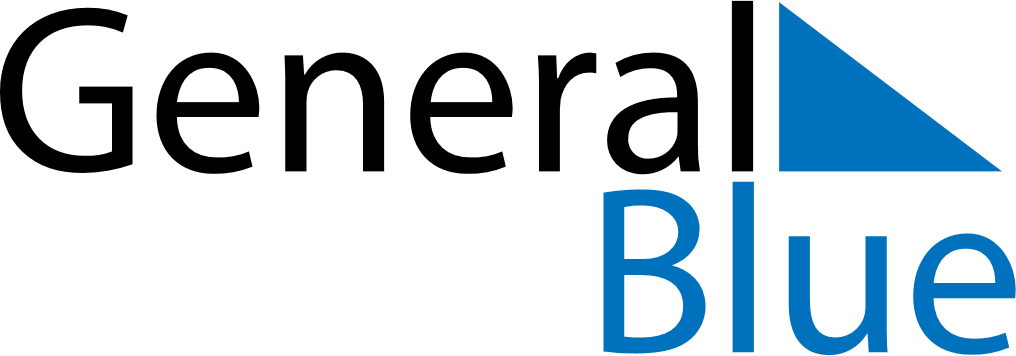 January 2024January 2024January 2024January 2024January 2024January 2024Mid Calder, Scotland, United KingdomMid Calder, Scotland, United KingdomMid Calder, Scotland, United KingdomMid Calder, Scotland, United KingdomMid Calder, Scotland, United KingdomMid Calder, Scotland, United KingdomSunday Monday Tuesday Wednesday Thursday Friday Saturday 1 2 3 4 5 6 Sunrise: 8:44 AM Sunset: 3:49 PM Daylight: 7 hours and 4 minutes. Sunrise: 8:44 AM Sunset: 3:50 PM Daylight: 7 hours and 6 minutes. Sunrise: 8:44 AM Sunset: 3:51 PM Daylight: 7 hours and 7 minutes. Sunrise: 8:43 AM Sunset: 3:53 PM Daylight: 7 hours and 9 minutes. Sunrise: 8:43 AM Sunset: 3:54 PM Daylight: 7 hours and 11 minutes. Sunrise: 8:42 AM Sunset: 3:55 PM Daylight: 7 hours and 13 minutes. 7 8 9 10 11 12 13 Sunrise: 8:42 AM Sunset: 3:57 PM Daylight: 7 hours and 15 minutes. Sunrise: 8:41 AM Sunset: 3:58 PM Daylight: 7 hours and 17 minutes. Sunrise: 8:40 AM Sunset: 4:00 PM Daylight: 7 hours and 19 minutes. Sunrise: 8:40 AM Sunset: 4:01 PM Daylight: 7 hours and 21 minutes. Sunrise: 8:39 AM Sunset: 4:03 PM Daylight: 7 hours and 24 minutes. Sunrise: 8:38 AM Sunset: 4:05 PM Daylight: 7 hours and 26 minutes. Sunrise: 8:37 AM Sunset: 4:06 PM Daylight: 7 hours and 29 minutes. 14 15 16 17 18 19 20 Sunrise: 8:36 AM Sunset: 4:08 PM Daylight: 7 hours and 32 minutes. Sunrise: 8:35 AM Sunset: 4:10 PM Daylight: 7 hours and 34 minutes. Sunrise: 8:34 AM Sunset: 4:12 PM Daylight: 7 hours and 37 minutes. Sunrise: 8:33 AM Sunset: 4:14 PM Daylight: 7 hours and 40 minutes. Sunrise: 8:31 AM Sunset: 4:16 PM Daylight: 7 hours and 44 minutes. Sunrise: 8:30 AM Sunset: 4:17 PM Daylight: 7 hours and 47 minutes. Sunrise: 8:29 AM Sunset: 4:19 PM Daylight: 7 hours and 50 minutes. 21 22 23 24 25 26 27 Sunrise: 8:28 AM Sunset: 4:21 PM Daylight: 7 hours and 53 minutes. Sunrise: 8:26 AM Sunset: 4:23 PM Daylight: 7 hours and 57 minutes. Sunrise: 8:25 AM Sunset: 4:25 PM Daylight: 8 hours and 0 minutes. Sunrise: 8:23 AM Sunset: 4:27 PM Daylight: 8 hours and 4 minutes. Sunrise: 8:22 AM Sunset: 4:29 PM Daylight: 8 hours and 7 minutes. Sunrise: 8:20 AM Sunset: 4:32 PM Daylight: 8 hours and 11 minutes. Sunrise: 8:18 AM Sunset: 4:34 PM Daylight: 8 hours and 15 minutes. 28 29 30 31 Sunrise: 8:17 AM Sunset: 4:36 PM Daylight: 8 hours and 19 minutes. Sunrise: 8:15 AM Sunset: 4:38 PM Daylight: 8 hours and 22 minutes. Sunrise: 8:13 AM Sunset: 4:40 PM Daylight: 8 hours and 26 minutes. Sunrise: 8:11 AM Sunset: 4:42 PM Daylight: 8 hours and 30 minutes. 